РЕШЕНИЕ        «28»  июнь 2021 й.	   №  22-2                             «28» июня 2021 г.        Иске КYктау ауылы                                                                           с.Старокуктово Об утверждении внесения изменений в Правила землепользования и застройки сельского поселения Старокуктовский сельсовет муниципального района Илишевский район Республики Башкортостан В целях устойчивого развития территории сельского поселения Старокуктовский сельсовет муниципального района Илишевский район Республики Башкортостан, руководствуясь ст.ст. 31 и 32 Градостроительного кодекса Российской Федерации, Федеральным законом от 06.10.2003 № 131 - ФЗ «Об общих принципах организации местного самоуправления в Российской Федерации», Уставом сельского поселения Старокуктовский сельсовет муниципального района Илишевский район Республики Башкортостан, в соответствии с протоколом публичных слушаний от 28.06.2021 г., Совет сельского поселения Старокуктовский сельсовет муниципального района Илишевский район Республики Башкортостан РЕШИЛ:1. Внести изменения в Правила землепользования и застройки сельского поселения Старокуктовский сельсовет муниципального района Илишевский район Республики Башкортостан, утвержденных решением Совета сельского поселения Старокуктовский сельсовет муниципального района Илишевский район Республики Башкортостан №31-1 от 16.07.2019 г. согласно приложению № 1.2. Обнародовать настоящее решение на официальном сайте администрации сельского поселения Старокуктовский сельсовет муниципального района Илишевский район Республики Башкортостан в сети «Интернет». 3. Настоящее решение вступает в силу в установленном порядке.	4. Контроль над исполнением настоящего решения возложить на постоянную комиссию по развитию предпринимательства, земельным вопросам, благоустройству и экологии.Председатель Совета:					  		            Р.М.Мубараков2Приложение № 1 к решению Совета сельского поселения Старокуктовский сельсовет муниципального района Илишевский район Республики Башкортостан от 28.06.2021 г. № 22-21) ч.3 ст. 38 изложить в следующей редакции:- Председатель Комиссии организует работу по подготовке мотивированного заключения, в котором содержатся рекомендации о внесении, в соответствии с поступившим предложением, изменений или об отклонении такого предложения с указанием причин отклонения, в срок не позднее двадцати пяти дней со дня поступления предложения о внесении изменений в Правила;  2) ч.5 чт.33 изложить в следующей редакции - Глава сельского поселения с учетом рекомендаций, содержащихся в заключении Комиссии, в в течение двадцати пяти дней принимает решение о подготовке проекта о внесении изменений в Правила или об отклонении предложения о внесении изменений в данные Правила с указанием причин отклонения и направляет копию такого решения заявителям. 3) Статья 33 дополнить ч. 5.1: -в случае, если утверждение изменений в правила землепользования и застройки осуществляется представительным органом местного самоуправления, проект о внесении изменений в правила землепользования и застройки, направленный в представительный орган местного самоуправления, подлежит рассмотрению на заседании указанного органа не позднее дня проведения заседания, следующего за ближайшим заседанием.4) Исключить п. 6 ч. 1 ст. 8 ;5) п.11 ч.1 ст.1 изложить в следующей редакции: красные линии - линии, которые обозначают границы территорий общего пользования и подлежат установлению, изменению или отмене в документации по планировке территории.БАШКОРТОСТАН РЕСПУБЛИКАҺЫМУНИЦИПАЛЬ  РАЙОН  ИЛЕШ   РАЙОНЫИСКЕ КYКТАУ АУЫЛ СОВЕТЫАУЫЛ  БИЛӘМӘҺЕ СОВЕТЫ452285  Иске Куктау  ауылы Совет   урамы 57 , (34762)тел.33-1-40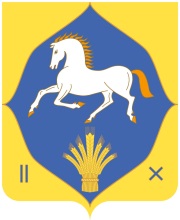 РЕСПУБЛИКА БАШКОРТОСТАН МУНИЦИПАЛЬНЫЙ РАЙОНИЛИШЕВСКИЙ РАЙОНСОВЕТ СЕЛЬСКОГО ПОСЕЛЕНИЯСТАРОКУКТОВСКИЙ СЕЛЬСОВЕТ452285 с. Старокуктово ул.Советская 57  тел..(34762) 33-1-40 